Методическая разработка учебного занятия по дисциплине  Физическая география Специальности: 21.02.08 «Прикладная геодезия».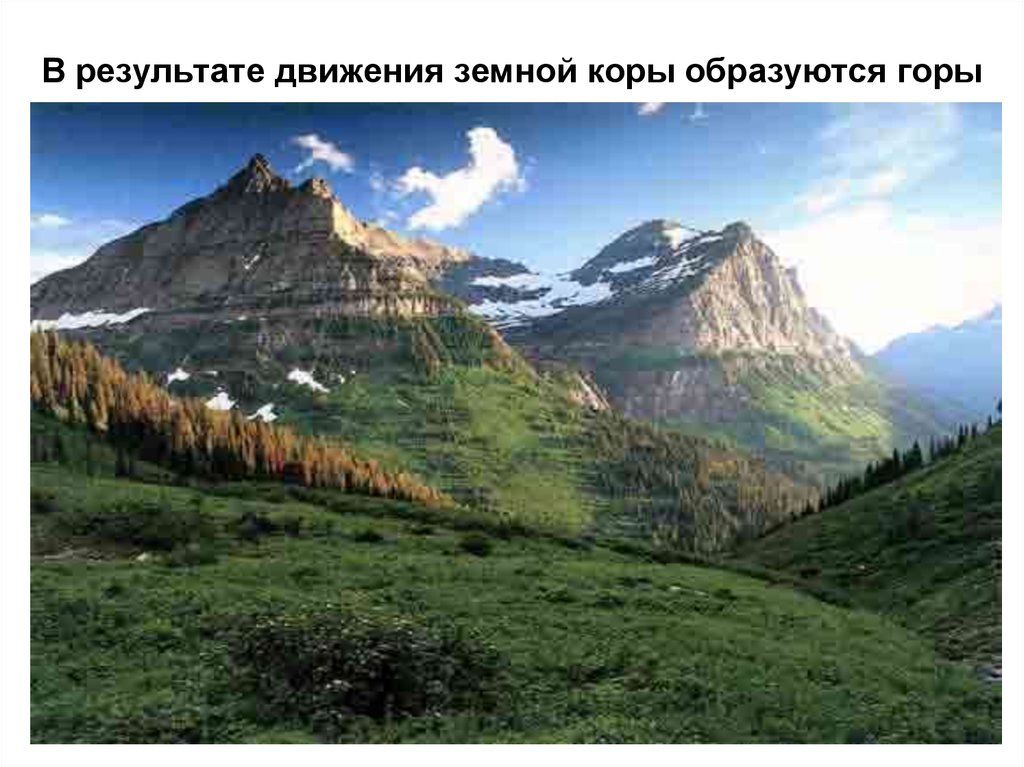 Самара, 2019Разработана на основе Федерального государственного образовательного стандарта среднего общего образования, рекомендациями по организации получения среднего общего образования в пределах освоения образовательных программ среднего профессионального образования на базе основного общего образования с учетом требований федеральных государственных образовательных стандартов и получаемой специальности или профессии среднего профессионального образования (письмо Департамента государственной политики в сфере подготовки рабочих кадров и ДПО Минобрнауки России от 17.03.2015 № 06-259), Федерального государственного образовательного стандарта среднего  профессионального образования по специальностям 21.02.08 «Прикладная Геодезия» (базовый уровень), рабочей программы учебной дисциплины  Физическая географияРазработчик: Преподаватель ГБПОУ «СЭК» А.А.ЗахароваОдобрено на  заседании  кафедры Протокол  № 3 от 31.10.2019СодержаниеВведение. План учебного занятия.   Ход учебного занятия.    Технологическая карта конструирования учебного занятия.                                   5. Заключение1. ВведениеДанная методическая разработка предназначена для проведения урока повторения  обобщения знаний  по теме «Положительные и отрицательные формы рельефа» с целью систематизации знаний и умений, восполнения пробелов, более глубокое раскрытия основных положений и узловых вопросов темы урока и раздела «Положительные и отрицательные формы рельефа».2. План учебного занятияТема:  ПОЛОЖИТЕЛЬНЫЕ И ОТРИЦАТЕЛЬНЫЕ ФОРМЫ РЕЛЬЕФАЦели учебного занятия:Обучающие:- изучить теоретический  материал по теме; - научить работать с источниками.Развивающие:- развивать  навыки самостоятельной работы;- развивать коммуникабельность, ответственность;Воспитательные:   - воспитывать способность к самостоятельной работе;- воспитывать дисциплинированность и организованность.Тип учебного занятия: комбинированный.Метод обучения: диалогический. Межпредметные связи: «Геодезия».Материально-техническое оснащение урока:- презентация в Power Point;- компьютер, проектор, экран;- раздаточный материал.                    Опережающее задание для обучающихся:  Геологическая деятельность ветра. Проверка знаний обучающихся.    Фронтальный устный опрос (Слайд 1-5)1.В рельефе России преобладают: 
1.горы;                     2. Равнины.Предполагаемый ответ: 2	2.Устойчивые участки земной коры называются:
1. плиты;        2. платформы;             3. складчатые области.Предполагаемый ответ: 23. Выделите формы рельефа, созданные внутренними процессами земной коре.1. горы;     2. овраги;   3. долины рек;             4. низменности.Предполагаемый ответ: 1,44. Выделите формы рельефа, созданные внешними процессами.1. овраги;  2. долины рек; 3. низменности;     4. возвышенности.Предполагаемый ответ: 1,25. Какое природное явление представляет собой результат действия внешних сил?1.извержение вулкана;       2.образование оврага;      3.землетрясение.Предполагаемый ответ: 2Методическое обеспечение:1. Фоменка А.Н.,Хихлуха В.И. Общая физическая география  и геоморфология: Учебник.-М.:Недра,1987.-373 с.2. Подобедов Н.С. Общая физическая география и геоморфология:Учебник.-М.-Недра,1974.-312 с.3. Основы физической географии:Курс лекций (учеб.пособие)/В.В.Валдайских и др.-Екатеринбург.:Изд-во Урал ун-та,2013.-225 с.-НЭБ4.Шальнев В.А.Физическая география мира и России:Учеб.пособие.-Ставрополь:Изд-во СКФУ,2014.-139 с. НЭБ3. Ход учебного занятия.Этап 1. Организационная часть. Проверка явки. Объявление темы и  цели занятия. Этап 2. Мотивация обучающихся. ВидеороликЭтап 3. Повторение пройденного материала.  Проверка знаний обучающихся.   Фронтальный устный опрос                                                                                 Этап 4. Изложение нового материала. План занятия :Изложение нового материала,применяемая методика1. Общие понятияРельеф - совокупность неровностей земной поверхности. Рельеф слагается из положительных (выпуклых) и отрицательных (вогнутых) форм. Крупнейшие отрицательные формы рельефа на Земле - впадины океанов, положительные - материки. Это формы рельефа первого порядка. Формы рельефа второго порядка - горы и равнины (как на суше, так и на дне океанов). Поверхность гор и равнин имеет сложный рельеф, состоящий из более мелких форм.Примерно 60 % суши занимают равнины - обширные участки земной поверхности со сравнительно малыми (до 200 м) колебаниями высот. По абсолютной высоте равнины делят:на низменности (высота 0-200 м),возвышенности (200-500 м),плоскогорья (выше 500 м).Крупнейшие равнины мира: Амазонская низменность, Восточно-Европейская, Западно-Сибирская, Ла-Платская низменность, Великая Китайская, Примексиканская низменность.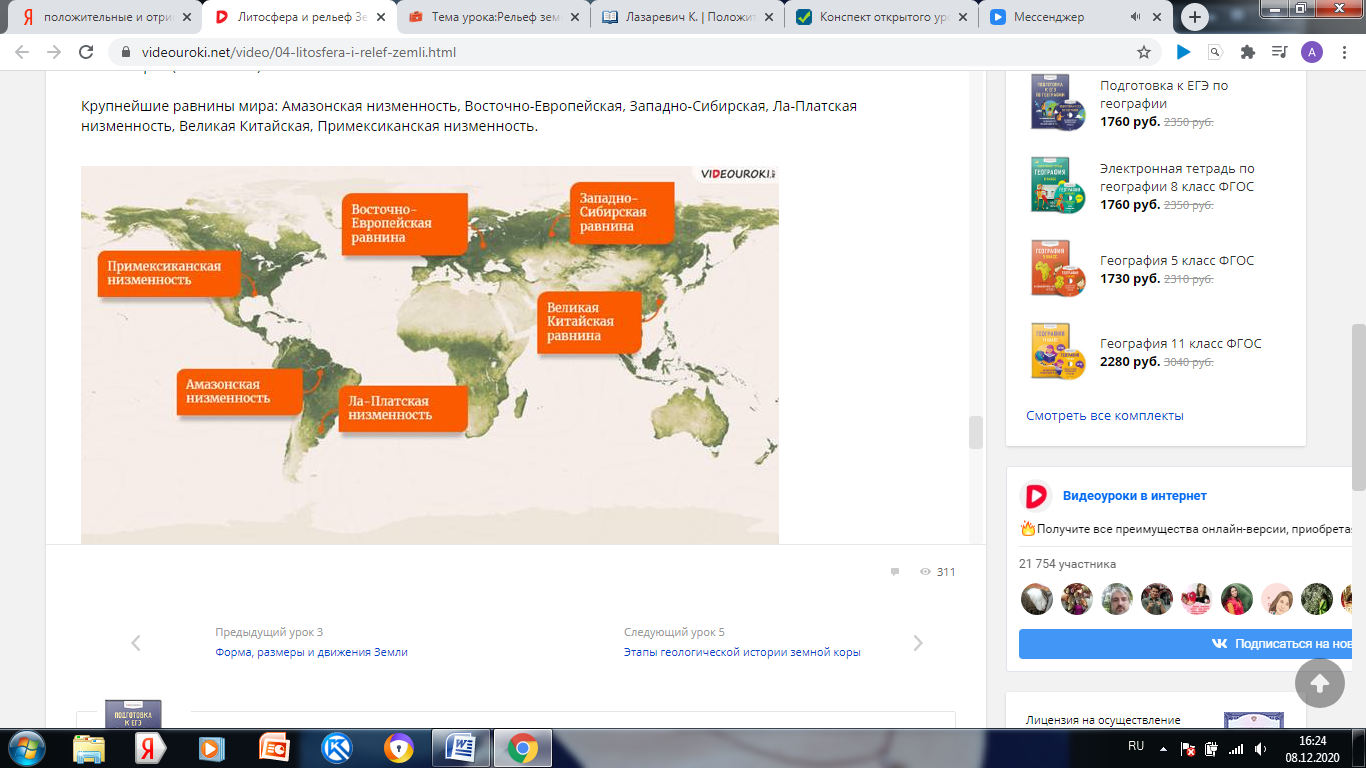 Равнины – наиболее удобные территории для жизни и хозяйственной деятельности человека, поэтому равнины в значительной степени изменены человеком.Горы - возвышения земной поверхности (более 200 м) с чётко выраженными склонами, подошвой, вершиной. По внешнему виду горы подразделяются на горные хребты, цепи, кряжи и горные страны. Отдельно стоящие горы встречаются редко, представляя собой либо вулканы, либо остатки древних разрушенных гор. Понижение между двумя горными хребтами называют горной долиной.Морфологическими элементами гор являются:основание, или подошва;склоны;вершина или гребень (у хребтов).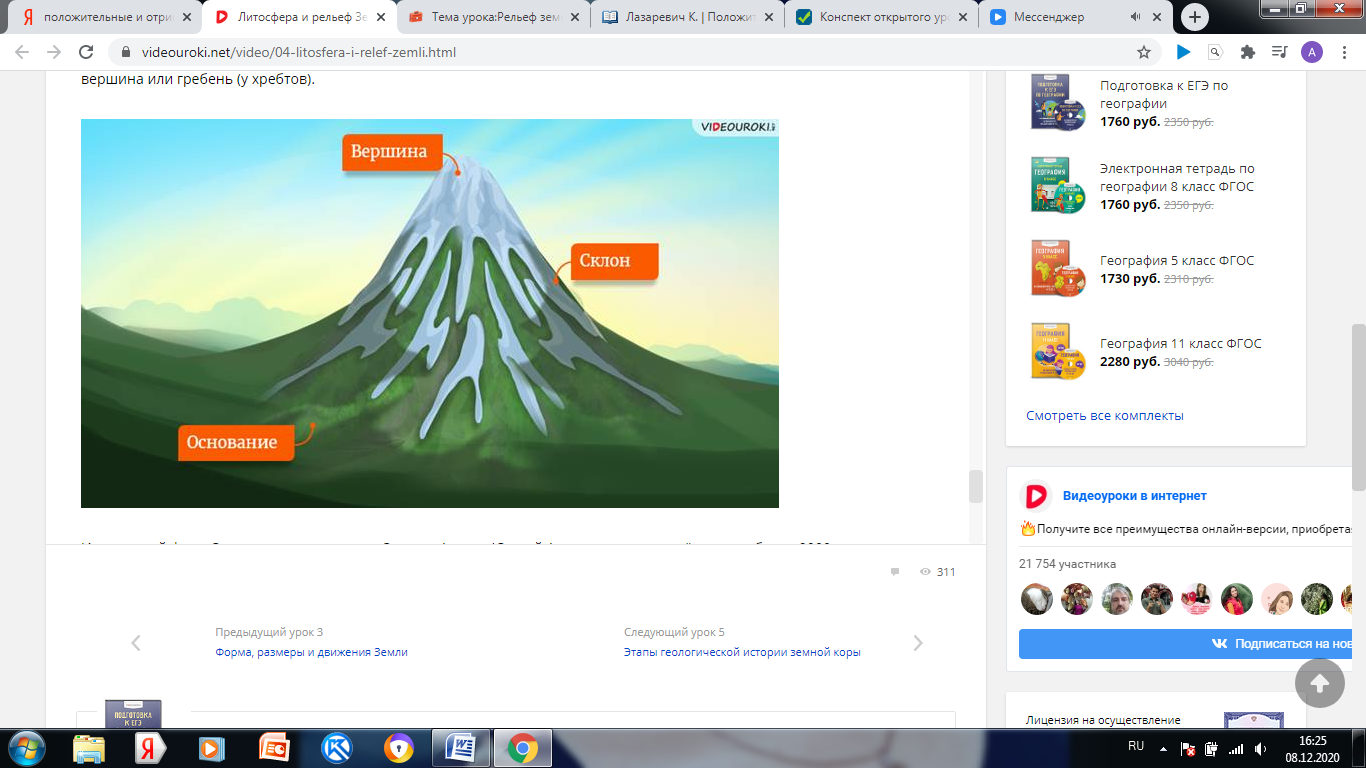 По абсолютной высоте горы бывают:1. Низкие (до 1000 метров).2. Средние (от 1000 до 2000 метров).3. Высокие (более 2000 метров).Интересный факт. Самые длинные горы на Земле – Анды в Южной Америке, их протяжённость – более 9000 километров.Самые высокие горы – Гималаи, наивысшая точка которых – Джомолунгма (Эверест) – имеет высоту 8848 метров. Имеет форму трёхгранной пирамиды. Первое покорение горы состоялось в 1953 году. 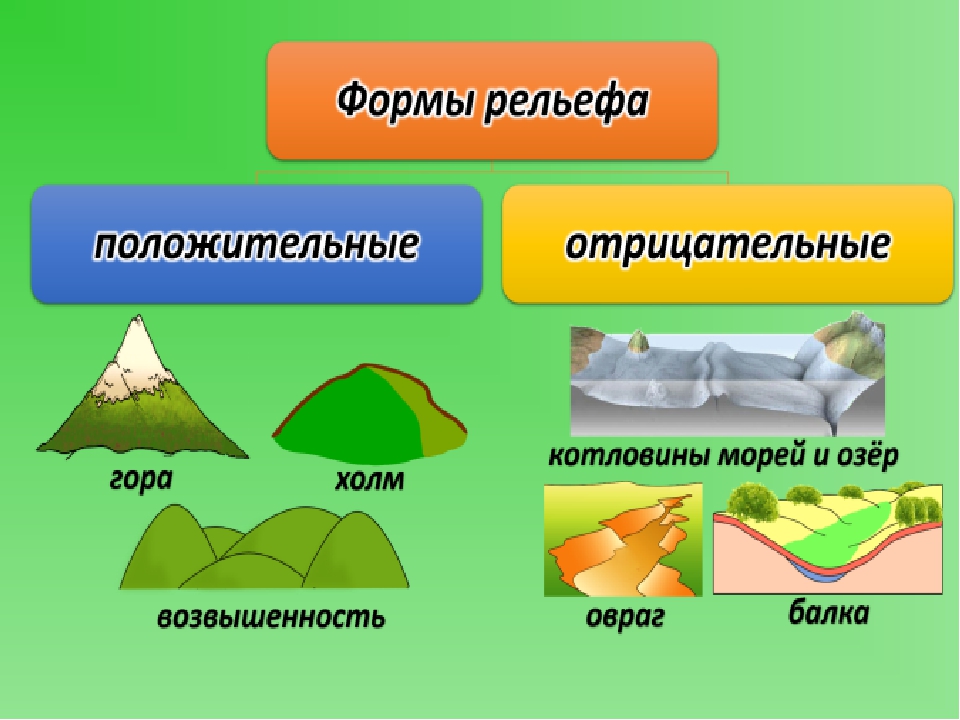 К положительным формам рельефа относятся: горный хребет, холм, увал.Горный хребет — линейно вытянутая возвышенность относительной высоты более 200 м, с ясно выраженными склонами и подножьем. Самая возвышенная часть хребта называется гребнем. Пониженные части гребня называются седловинами. Седловины, используемые как пути сообщения между противоположными склонами хребта, называются перевалами.По крутизне противолежащих склонов, различают симметричные и асимметричные хребты. У первых склоны примерно одинаковой крутизны, у вторых один склон круче другого.Небольшой по протяжению и высоте хребет часто называют горной грядой или кряжем. Линейно вытянутую систему гор или хребтов называют горной цепью.Нередко от основных хребтов отходят под разными углами боковые хребты, называемые отрогами. В некоторых случаях два или несколько хребтов сходятся. Место соединения хребтов называется горным узлом.Холм — округлая в плане возвышенность относительной высоты менее 200 м и большей частью с пологими склонами средней крутизны и неясно выраженным подножьем. В гористых районах встречаются холмы с острыми вершинами и крутыми, даже скалистыми склонами.
Увал — линейно вытянутая возвышенность относительной высоты менее 200 м, с пологими склонами средней крутизны и неясно выраженным подножьем. Узкий увал с ясно выраженным подножьем часто называют холмистой грядой. Возвышенность — участок земной поверхности, приподнятый относительно окружающих пространств (например, Среднерусская возвышенность и др.). Условно возвышенность определяют как участок с абсолютной высотой более 200 м и до 400 м,К отрицательным формам рельефа относятся долины (и их разновидности — овраги и балки) и котловины.Долина — линейно вытянутое понижение местности с уклоном в одном направлении. Размеры и очертания долин могут быть самые различные.За ширину долины принимается ширина ее дна. Глубиной долины называют высоту верхнего перегиба склона над нижней частью дна.Овраг — короткое, но сравнительно глубокое и узкое эрозионное понижение, в поперечном профиле напоминающее латинскую букву V, с крутыми или обрывистыми склонами.Овраги образуются на крутых и высоких склонах долин в результате размывающей деятельности периодических водных потоков. Средняя глубина оврагов 10—20 м, ширина 20— 40 м и больше. В степной и лесостепной полосе они образуют густую
сеть, достигая местами 50 м глубины и нескольких километров длины. Балка— сухая или с временным водотоком долина с задернованными склонами.Котловина — замкнутое понижение местности самых различных размеров. В котловине различают дно — самая низкая, более или менее розная часть, и склоны — боковые покатости, сходящиеся ко дну со всех сторон. Глубокие и обширные котловины, дно которых опуокается ниже уровня моря, называются депрессиями.Из других отрицательных форм следует отметить в равнинных странах небольшие плоские и мелкие углубления округлой формы, которые называются западинами или блюдцами. Образуются они, как правило, в результате оседания почвы; глубина их редко превышает 1 м, диаметр колеблется в пределах 50—100 м.В горных странах встречаются понижения сферической формы, имеющие выход в одну сторону, называемые карами (цирками). Образованы они деятельностью ледников. Глубина их равна десяткам и сотням метров.Этап 5. ЗакреплениеВыполнение студентами теста по теме занятия. 1. Высочайшие горы - это горы высотой более?1) 2 000 м.        2) 1 000 м.       3) 500 м.           4) 5 000 м.2.Рельеф Земли - это?1) совокупность равнин Земли с незначительными колебаниями высот.2) совокупность неровностей земной поверхности, различающихся по размерам, своему происхождению и возрасту.3) совокупность гор имеющие ярко выраженную вершину и крутые склоны.3.Верно ли следующее утверждение?Рельеф - это форма поверхности Земли.      1) нет        2) да4.Определите, какие утверждения являются верными, а какие - неверными?Укажите истинность или ложность вариантов ответа:__ Высота возвышенностей от 200 до 500 м.__ Высота средних гор от 1000 м до 2000 м.__ Высота плоскогорья более 5000 м.__ Высота высоких гор от 2000 м до 5000 м.5. Самыми крупными равнинами в мире считаются?1) Туранская низменность             2) Русская равнина3) Амазонская низменность          4) Индо-Гангская низменность6.Низкие горы - это горы высотой?1) от 1000 до 2 000 м.          2) от 3 000 до 5 000 м.3) от 300 до 500 м.               4) от 500 до 1 000 м.Ответы:1 - 42 – 23 - 2      4 – Да;            Да;            Нет;            Да;5 – 2;36 – 4Критерии оценивания тестаОценка 5 «отлично» выставляется при правильном ответе на 6 вопросов.Оценка 4 «хорошо» выставляется при правильном ответе на 4-5 вопросов.Оценка 3 «удовлетворительно» выставляется при правильном ответе на 2-3 вопроса.Оценка 2 «неудовлетворительно» выставляется при ответе менее чем на 2 вопроса.Этап 6. Подведение итогов занятия. Рефлексия.Обсуждение нового материала, изложенного преподавателем и студентами. Обмен впечатлениями после проведенного учебного занятия. Домашнее задание.Домашнее задание.  (слайд 16)- конспект лекций;1. Фоменка А.Н.,Хихлуха В.И. Общая физическая география  и геоморфология: Учебник.-М.:Недра,1987.-373 с.2. Подобедов Н.С. Общая физическая география и геоморфология:Учебник.-М.-Недра,1974.-312 с.4. Технологическая карта конструирования урока с использованием средств  ИКТ и ОЭР 5. ЗАКЛЮЧЕНИЕВ представленной методической разработке реализована задача усовершенствования методики изучения нового материала с применением современных средств предоставления информации, визуализации излагаемого материала, для освоения необходимых в дальнейшей профессиональной деятельности компетенций.Для объективного анализа качества усвоения материала разработан перечень вопросов для актуализации опорных знаний студентов и предложена мотивация, для осознанного изучения нового материала.Изложение нового материала проведено по плану, который позволяет студентам последовательно и подробно изучить область применения полученных ими знаний, изучить методику измерения горизонтальных углов, снятия отсчетов и вычисления среднего горизонтального угла.Способ предоставления информации осуществляется с помощью презентации Microsoft PowerPoint, в которой предлагается фото и видеоматериал, позволяющий преподавателю излагать материал с практической направленностью в области геодезии.В заключительной части разработана методика, направленная на объективный контроль полученных студентами знаний, путем выполнения индивидуальных заданий.В результате работы над методической разработкой был применен комплексный подход в использовании современных методов предоставления информации, применения прогрессивных методов обучения, объективной оценке полученных знаний студентами, что подтверждает необходимость применения современных IT -технологий в сфере образования и способствует усовершенствованию методики изучения нового материала.Список литературы:1. Фоменка А.Н.,Хихлуха В.И. Общая физическая география  и геоморфология: Учебник.-М.:Недра,1987.-373 с.2. Подобедов Н.С. Общая физическая география и геоморфология:Учебник.-М.-Недра,1974.-312 с.3. Основы физической географии:Курс лекций (учеб.пособие)/В.В.Валдайских и др.-Екатеринбург.:Изд-во Урал ун-та,2013.-225 с.-НЭБ4.Шальнев В.А.Физическая география мира и России:Учеб.пособие.-Ставрополь:Изд-во СКФУ,2014.-139 с. НЭБДисциплина, группаДисциплина, группаФизическая география  гр.  21ПГФизическая география  гр.  21ПГФизическая география  гр.  21ПГТема учебного занятияТема учебного занятияПоложительные и отрицательные формы рельефаПоложительные и отрицательные формы рельефаПоложительные и отрицательные формы рельефаАктуальность использования средств ИКТАктуальность использования средств ИКТНаглядность, усиливается зрительное восприятие материала.Наглядность, усиливается зрительное восприятие материала.Наглядность, усиливается зрительное восприятие материала.Цели учебного занятияобучающиеобучающиеразвивающиевоспитательные- изучить теоретический материал по теме;- научить работать с источниками.- изучить теоретический материал по теме;- научить работать с источниками.- развивать  навыки самостоятельной работы;- развивать коммуникабельность, ответственность;- развивать чувство дисцеплинарности;-воспитывать способность к самостоятельной работе; края;- воспитывать дисциплинированность и организованность.Вид, используемых на занятии средств ИКТ - Презентация в PowerPoint;- Универсальные (компьютер, проектор, экран).- Презентация в PowerPoint;- Универсальные (компьютер, проектор, экран).- Презентация в PowerPoint;- Универсальные (компьютер, проектор, экран).- Презентация в PowerPoint;- Универсальные (компьютер, проектор, экран).Необходимое аппаратное и программное обеспечение -Мультимедийный компьютер;- Литература:1. Фоменка А.Н.,Хихлуха В.И. Общая физическая география  и геоморфология: Учебник.-М.:Недра,1987.-373 с.2. Подобедов Н.С. Общая физическая география и геоморфология:Учебник.-М.-Недра,1974.-312 с.3. Основы физической географии:Курс лекций (учеб.пособие)/В.В.Валдайских и др.-Екатеринбург.:Изд-во Урал ун-та,2013.-225 с.-НЭБ4.Шальнев В.А.Физическая география мира и России:Учеб.пособие.-Ставрополь:Изд-во СКФУ,2014.-139 с. НЭБ-Мультимедийный компьютер;- Литература:1. Фоменка А.Н.,Хихлуха В.И. Общая физическая география  и геоморфология: Учебник.-М.:Недра,1987.-373 с.2. Подобедов Н.С. Общая физическая география и геоморфология:Учебник.-М.-Недра,1974.-312 с.3. Основы физической географии:Курс лекций (учеб.пособие)/В.В.Валдайских и др.-Екатеринбург.:Изд-во Урал ун-та,2013.-225 с.-НЭБ4.Шальнев В.А.Физическая география мира и России:Учеб.пособие.-Ставрополь:Изд-во СКФУ,2014.-139 с. НЭБ-Мультимедийный компьютер;- Литература:1. Фоменка А.Н.,Хихлуха В.И. Общая физическая география  и геоморфология: Учебник.-М.:Недра,1987.-373 с.2. Подобедов Н.С. Общая физическая география и геоморфология:Учебник.-М.-Недра,1974.-312 с.3. Основы физической географии:Курс лекций (учеб.пособие)/В.В.Валдайских и др.-Екатеринбург.:Изд-во Урал ун-та,2013.-225 с.-НЭБ4.Шальнев В.А.Физическая география мира и России:Учеб.пособие.-Ставрополь:Изд-во СКФУ,2014.-139 с. НЭБ-Мультимедийный компьютер;- Литература:1. Фоменка А.Н.,Хихлуха В.И. Общая физическая география  и геоморфология: Учебник.-М.:Недра,1987.-373 с.2. Подобедов Н.С. Общая физическая география и геоморфология:Учебник.-М.-Недра,1974.-312 с.3. Основы физической географии:Курс лекций (учеб.пособие)/В.В.Валдайских и др.-Екатеринбург.:Изд-во Урал ун-та,2013.-225 с.-НЭБ4.Шальнев В.А.Физическая география мира и России:Учеб.пособие.-Ставрополь:Изд-во СКФУ,2014.-139 с. НЭБОрганизационная структура учебного занятияОрганизационная структура учебного занятияОрганизационная структура учебного занятияОрганизационная структура учебного занятияОрганизационная структура учебного занятияЭтап 1. Организация начала занятияЭтап 1. Организация начала занятияЭтап 1. Организация начала занятияЭтап 1. Организация начала занятияЭтап 1. Организация начала занятияЗадачиПодготовка студентов к работе на занятии.Подготовка студентов к работе на занятии.Подготовка студентов к работе на занятии.Подготовка студентов к работе на занятии.Длительность этапа5 мин.5 мин.5 мин.5 мин.Форма организации деятельности учащихсяКоллективная.Коллективная.Коллективная.Коллективная.Функции и основные виды деятельности преподавателя на данном этапе Организация студентов, объявление темы и цели занятия. Организация студентов, объявление темы и цели занятия. Организация студентов, объявление темы и цели занятия. Организация студентов, объявление темы и цели занятия.Этап 2. Мотивация студентов.Этап 2. Мотивация студентов.Этап 2. Мотивация студентов.Этап 2. Мотивация студентов.Этап 2. Мотивация студентов.ЗадачиМотивация студентов.Мотивация студентов.Мотивация студентов.Мотивация студентов.Длительность этапа15 мин.15 мин.15 мин.15 мин.Форма организации деятельности учащихсяИндивидуальная. Индивидуальная. Индивидуальная. Индивидуальная. Функции и основные виды деятельности преподавателя на данном этапеФрагмент из видеофильмаФрагмент из видеофильмаФрагмент из видеофильмаФрагмент из видеофильмаЭтап 3. Повторение пройденного материала.Этап 3. Повторение пройденного материала.Этап 3. Повторение пройденного материала.Этап 3. Повторение пройденного материала.Этап 3. Повторение пройденного материала.ЗадачиПовторение пройденного материала.Повторение пройденного материала.Повторение пройденного материала.Повторение пройденного материала.Длительность этапа20 мин.20 мин.20 мин.20 мин.Форма организации деятельности учащихся Ответы  студентов   Ответы  студентов   Ответы  студентов   Ответы  студентов  Функции и основные виды деятельности преподавателя на данном этапеКомментарии студентов, добавлении к ответамКомментарии студентов, добавлении к ответамКомментарии студентов, добавлении к ответамКомментарии студентов, добавлении к ответамЭтап 4. Изложение нового материала.Этап 4. Изложение нового материала.Этап 4. Изложение нового материала.Этап 4. Изложение нового материала.Этап 4. Изложение нового материала.ЗадачиОбеспечение восприятия, осмысления и первичного запоминания знаний.Обеспечение восприятия, осмысления и первичного запоминания знаний.Обеспечение восприятия, осмысления и первичного запоминания знаний.Обеспечение восприятия, осмысления и первичного запоминания знаний.Длительность этапа20 мин.20 мин.20 мин.20 мин.Основной вид деятельности со средствами ИКТ Демонстрации презентации  Демонстрации презентации  Демонстрации презентации  Демонстрации презентации Форма организации деятельности учащихсяКоллективнаяКоллективнаяКоллективнаяКоллективнаяФункции и основные виды деятельности преподавателя на данном этапеИзложение нового материала.Изложение нового материала.Изложение нового материала.Изложение нового материала.Этап 5. ЗакреплениеЭтап 5. ЗакреплениеЭтап 5. ЗакреплениеЭтап 5. ЗакреплениеЭтап 5. ЗакреплениеЗадачи Установление  правильности и осознанности усвоения нового учебного материала, выявление пробелов и неверных представлений и их коррекцияУстановление  правильности и осознанности усвоения нового учебного материала, выявление пробелов и неверных представлений и их коррекцияУстановление  правильности и осознанности усвоения нового учебного материала, выявление пробелов и неверных представлений и их коррекцияУстановление  правильности и осознанности усвоения нового учебного материала, выявление пробелов и неверных представлений и их коррекцияДлительность этапа10 мин.10 мин.10 мин.10 мин.Форма организации деятельности учащихсяИндивидуальная.Индивидуальная.Индивидуальная.Индивидуальная.Функции и основные виды деятельности преподавателя на данном этапеКонтроль.Контроль.Контроль.Контроль.